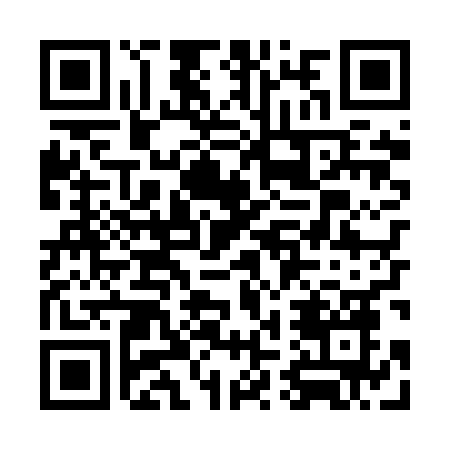 Prayer times for Pamplona, PhilippinesWed 1 May 2024 - Fri 31 May 2024High Latitude Method: NonePrayer Calculation Method: Muslim World LeagueAsar Calculation Method: ShafiPrayer times provided by https://www.salahtimes.comDateDayFajrSunriseDhuhrAsrMaghribIsha1Wed4:115:2711:523:066:167:292Thu4:105:2711:523:066:177:293Fri4:095:2611:523:066:177:304Sat4:085:2611:513:056:177:305Sun4:085:2511:513:056:187:316Mon4:075:2511:513:046:187:317Tue4:065:2411:513:046:187:328Wed4:065:2411:513:036:197:329Thu4:055:2311:513:036:197:3310Fri4:055:2311:513:026:197:3311Sat4:045:2311:513:026:207:3412Sun4:035:2211:513:026:207:3413Mon4:035:2211:513:026:207:3514Tue4:025:2111:513:026:217:3515Wed4:025:2111:513:036:217:3616Thu4:015:2111:513:036:227:3617Fri4:015:2011:513:046:227:3718Sat4:005:2011:513:056:227:3719Sun4:005:2011:513:056:237:3820Mon4:005:2011:513:066:237:3821Tue3:595:1911:513:066:237:3922Wed3:595:1911:513:076:247:3923Thu3:585:1911:513:086:247:4024Fri3:585:1911:523:086:257:4025Sat3:585:1811:523:096:257:4126Sun3:575:1811:523:096:257:4127Mon3:575:1811:523:106:267:4228Tue3:575:1811:523:106:267:4229Wed3:575:1811:523:116:277:4330Thu3:565:1811:523:116:277:4331Fri3:565:1811:523:126:277:44